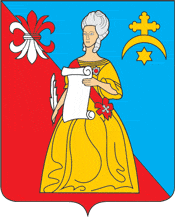 ГОРОДСКАЯ ДУМАгородского поселения «Город Кремёнки»Жуковского района Калужской областиРЕШЕНИЕ       « 14 » февраля 2017г.                                                                                                     № 9г.КремёнкиРуководствуясь Градостроительным кодексом Российской Федерации, Земельным кодексом Российской Федерации, Федеральным законом от 06.10.2003 № 131-ФЗ «Об общих принципах организации местного самоуправления в Российской Федерации», рассмотрев представленный проект планировки территории и проект межевания территории объекта газификации ул.Старые Кременки с учётом  результатов публичных слушаний, назначенных решением Городской Думы городского поселения «Город Кремёнки» от 22.11.2016г. №60 и состоявшихся 04 февраля 2017г. (протокол и заключение о результатах публичных слушаний от 02.02.2017г.)  Городская Дума городского поселения «Город Кремёнки»  РЕШИЛА:Внести изменения в Правила «Регулирования землепользования и застройки» муниципального образования городского поселения «Город Кремёнки», утвержденных постановлением Городской Думы городского поселения «Город Кремёнки» от 30.11.2007г. №32-п/гд (в редакции решений Городской Думы городского поселения «Город Кремёнки» от 29.09.2011 №87, от 29.02.2012 №12, от 13.08.2013 №45, от 28.03.2014 №19).Правила «Регулирования землепользования и застройки» муниципального образования городского поселения «Город Кремёнки» изложить в новой редакции (Приложение).Настоящее решение опубликовать (обнародовать).Глава городского поселения«Город Кремёнки»                                                                                                     К.П. КарпенкоВедущий эксперт по правовым вопросам                                                                 Е.В.Ильиных